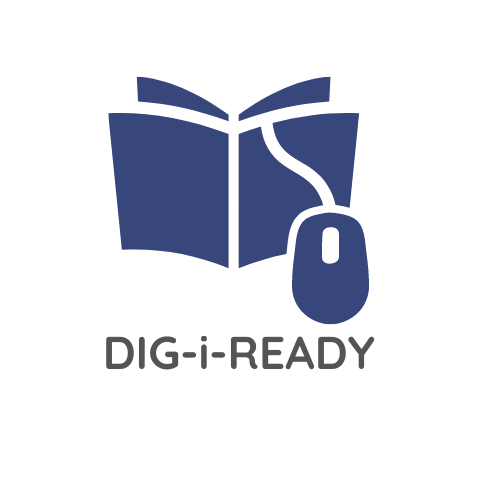 Profesionālās izglītības iestāžu digitālā sagatavotība iekļaujošās vides aspektā PR2: RokasgrāmataSatursAbreviatūrasMI: mākslīgais intelektsPR: paplašinātā realitāte PT: palīgtehnoloģijasCV: Curriculum VitaeETCF: Entelis+ Trainers Competence Framework / Entelis+ izglītotāju kompetenču ietvarsES: Eiropas SavienībaIKT: informācijas un komunikācijas tehnoloģijasLTTA: mācību, mācīšanas un apmācības aktivitāte NVO: nevalstiskā organizācijaUNCRPD: ANO Konvencija par personu ar invaliditāti tiesībāmPIA: profesionālā izglītība un apmācībaVR: virtuālā realitāte PriekšvārdsEiropa ir cīnījusies ar globālo COVID-19 pandēmiju, kurai ir bijusi dramatiska ietekme uz cilvēku dzīvi un sabiedrību. Papildus milzīgajām ekonomiskajām sekām, ko radīja vairākkārtēja dzīves ierobežošana, lai aizsargātu iedzīvotāju veselību un veselības aprūpes pakalpojumus, cieta arī izglītības nozare, proti, tika slēgti profesionālās izglītības un apmācības (PIA) centri un skolas, kā arī bija traucēts izglītības process. Kā pirmā reakcija tika ieviestas attālinātās mācības, kas kļuva par pamatu, lai nodrošinātu mācību nepārtrauktību situācijās, kad klātienes nodarbības tika pārtrauktas. Tiešsaistes izglītības platformas ļauj skolēniem mācīties savā tempā un nodrošina lielāku elastību dienas laikā. Tomēr skolēni ar invaliditāti, kuriem vajadzīgas pielāgotas metodikas un tehniskās iespējas, daļēji tika izslēgti no procesa pieejamības problēmu dēļ. Ievērojams skaits skolēnu un skolotāju nebija pietiekami sagatavoti sekmīgai, pieejamai un līdzsvarotai tālmācībai. Šis digitālo prasmju trūkums bija vērojams visā pasaulē. Līdz ar to digitālā plaisa bija redzama izglītības iestāžu darbības apturēšanas un slēgšanas laikā visā Eiropā līdz pat 24 mēnešiem. Tā rezultātā dažādos līmeņos radās vairākas problēmas, kas ir steidzami jārisina. Turklāt izglītojamie ar invaliditāti bija spiesti palikt mājās, nesaņemot specializēto atbalstu, kas viņiem citādi būtu pieejams skolā vai citās specializētās iestādēs. Tas izraisīja problēmas dažādos līmeņos: izolācijas risks; izglītības ceļa pārtraukšana; ikdienas ieradumu zaudēšana, īpaši saistībā ar sociālo distanci; stress, kā arī problemātiskas uzvedības pasliktināšanās; ģimenes grūtības saskaņot darba un aprūpes vajadzības.Šajā projektā tika risinātas iepriekš minētās vajadzības, kas COVID-19 pandēmijas laikā radās izglītības iestādēs, īpašu uzmanību pievēršot izglītojamajiem ar invaliditāti un pieejamībai. Projekts sniedz īstermiņa, vidēja termiņa un ilgtermiņa risinājumus, inovatīvas pieejas un rīkus PIA izglītotājiem un lēmumu pieņēmējiem, skaidri pievēršot uzmanību izglītības videi un pieejamībai, īpaši izglītojamajiem ar invaliditāti, lai nodrošinātu patiesi iekļaujošu digitālo izglītību. Projekta ietvaros tika izveidots DIG-i-READY labās prakses katalogs un DIG-i-READY rokasgrāmata.Digitālo kompetenču ietvarsIevads DIG-i-READY kompetenču ietvarstruktūras mērķis ir atspoguļot izglītojamo ar invaliditāti perspektīvu un viņu individuālās attīstības vajadzības un iespējas iekļaujošā digitālajā mācību vidē. Tā ietver kompetenču jomas ar iepriekš definētiem prasmju apliecinājumiem un to iedalījumu zināšanās, prasmēs un attieksmēs, kas ir būtiski, lai novērtētu izglītojamā kompetences dažādos prasmju līmeņos.Ceļā uz DIG-i-READY sistēmu: darba metode īsumāDIG-i-READY kompetenču ietvarstruktūra ir balstīta uz Entelis+ ietvarstruktūru un Digitālo kompetenču ietvarstruktūras pilsoņiem atjaunināto versiju (versija 2.2). Attiecīgās kompetenču jomas noteica DIG-i-READY konsorcijs, un tās tika pielāgotas atbilstoši esošo ietvaru trūkumu analīzei, projekta vispārējam mērķim un izglītojamo ar invaliditāti perspektīvai. Ietvarā ir ņemti vērā pastāvošie kompetenču ietvari, tas ir balstīts esošo ietvaru pieredzē, lai risinātu izglītojamo ar invaliditāti īpašās vajadzības.Mērķi un mērķa grupasDIG-i-READY ietvarsistēma ir izstrādāta, lai apmierinātu izglītotāju, izglītojamo ar invaliditāti un viņu atbalstošās vides vajadzības pēc informācijas. Tajā tiek atzīts, ka izglītojamie ar invaliditāti ir neviendabīga grupa ar dažādām atbalsta vajadzībām. Ietvars īpaši koncentrējas uz to izglītojamo ar invaliditāti prasību apmierināšanu, kuri izmanto digitālās tehnoloģijas un palīgtehnoloģijas (PT), lai uzlabotu savu mācīšanās pieredzi.Kompetenču jomasBalstoties Entelis+ un DigCompCit 2.2 ietvarā, DIG-i-Ready ietvars aptver šādas kompetenču jomas:Mācīšanās iekļaujošā vidē, attīstot izglītojamā digitālās prasmesInformācijas un datu pratībaPieejama komunikācija un sadarbībaPieejamības digitālā satura izveideDrošība un nodevības novēršanaProblēmu risināšana un palīgtehnoloģiju pielāgošanaPrasmju apliecinājumiIetvars tiecas risināt izglītojamo ar invaliditāti īpašās vajadzības un mērķus katrā līmenī, nodrošinot kompetenču attīstību, kas balstās viena otrā. Katrai kompetenču jomai tiek formulēti prasmju apliecinājumi. Prasmju apliecinājumi ir aprakstoši apgalvojumi, kas norāda uz prasmju vai sarežģītības līmeni, kas saistīts ar konkrētu kompetenci vai prasmi. Tie sniedz skaidru izpratni par zināšanām, prasmēm un attieksmi dažādos prasmju līmeņos. Prasmju apliecinājumi atbilst iepriekš noteiktai skalai, kas iezīmē dažādus prasmju līmeņus: pamata, vidējo un augstāko. Šie apliecinājumi sniedz detalizētu aprakstu tam, ko izglītojamais ar invaliditāti var darīt vai demonstrēt katrā prasmju līmenī. Tas ietver uzdevumu sarežģītību, ar kuriem viņi spēj tikt galā, viņu zināšanu dziļumu un patstāvības līmeni. Prasmju apliecinājumu mērķis ir palīdzēt izglītojamajiem un viņu pedagogiem novērtēt un sekot līdzi progresam, noteikt jomas, kurās nepieciešami uzlabojumi, un nodrošināt vienotu valodu.Prasmju līmeņiPamatlīmenis: atcerēšanās un izpratnePamatlīmenī izglītojamie ar invaliditāti koncentrējas uz to, lai izprastu un atcerētos pamatinformāciju un prasmes, kas nepieciešamas digitālajai iekļaušanai izglītības kontekstā. Viņi apgūst zināšanas par, piem., digitālo pratību, digitālajām pamatprasmēm un iekļaujošo praksi. Šī līmeņa izglītojamajiem ir jāatceras un jāsaprot informācija.Vidējais līmenis: pielietošana un analīzeVidējais līmenis ir balstīts uz pamatkompetencēm. Šī līmeņa izglītojamie pielieto savas zināšanas un izmanto savas prasmes tādās tēmās kā pieejamība, palīgtehnoloģijas, digitālā komunikācija un tiešsaistes sadarbība. Vidējā līmeņa mērķis ir dot iespēju izglītojamajiem dažādos kontekstos izmantot un analizēt iekļaujošās prakses un tehnoloģijas.Augstākais līmenis: novērtēšana un radīšanaAugstākais līmenis ir augstākais kompetences līmenis DIG-i-READY kompetenču ietvarā. Augstākais līmenis ir paredzēts izglītojamajiem ar invaliditāti, kuri ir guvuši padziļinātu izpratni par digitālo iekļaušanu, pieejamību un izglītības stratēģijām, kas vērstas uz digitalizāciju, kura ir iekļaujoša izglītojamajiem ar invaliditāti. Šajā līmenī izglītojamie demonstrē spēju novērtēt digitālās iekļaušanas stratēģiju efektivitāti izglītības ietvaros, pieejamību un atbilstošas PT izmantošanu. Viņi spēj kritiski novērtēt esošo praksi un piedāvāt inovatīvus risinājumus digitālās iekļaušanas veicināšanai.KopsavilkumsDIG-i-READY kompetenču ietvarstruktūra risina vajadzību pēc tādas ietvarstruktūras, kas īpaši izstrādāta, lai nodrošinātu izglītojamo ar invaliditāti digitālās prasmes, jo īpaši PIA kontekstā. Tā atzīst esošās nepilnības šobrīd pastāvošajos ietvaros un mēģina tās aizpildīt. Ietvaru var izmantot izglītojamie ar invaliditāti, viņu izglītotāji un cilvēki viņu atbalstošajā vidē, lai skaidri saprastu, kādas digitālās kompetences katram izglītojamajam ar invaliditāti būtu jāsasniedz.Indikatori kā pašrefleksīvs rīks digitālās iekļaujošās profesionālās izglītības prakses novērtēšanai IevadsDIG-i-READY rokasgrāmatas 2. nodaļu veido indikatoru jeb rādītāju kopums labai, ilgtspējīgai, pieejamai, līdzsvarotai un iekļaujošai digitālajai izglītībai, kas notiek skolas/mājas vidē un iekļauj digitālās mācīšanās ētiskos aspektus. Šie rādītāji ir paredzēti, lai tos izmantotu kā pašrefleksijas rīku savas prakses novērtēšanai.Rādītāju izstrādes priekšvēstureŠo rādītāju izstrāde, pirmkārt, bija balstīta uz praksi, metodiku un rīkiem, kas apkopoti DIG-i-READY Labās prakses katalogā, kur tika kartēti un analizēti daudzsološi prakses piemēri. Šīs prakses, metodoloģijas un rīki bija saistīti ar digitālās izglītības jomu Eiropā un lielākoties bija īpaši paredzēti izglītojamajiem ar invaliditāti, īpaši PIA sektorā un Covid-19 pandēmijas laikā.UzdevumiApkopotā prakse un to raksturojums nodrošināja pamatu galveno veiksmes faktoru izstrādei digitālās iekļaujošās izglītības un iekļaujošas digitālās gatavības veicināšanai. Šie galvenie veiksmes faktori ir pārvērsti indikatoros, kas izmantojami kā pašrefleksijas rīks savas prakses novērtēšanai, un tie ir aprakstīti šajā nodaļā. Paredzams, ka rādītāji:Kalpo kā pašrefleksijas rīks pašnovērtējumam iestādēm un aģentūrām, kas iesaistītas profesionālajā izglītībā un apmācībā izglītojamajiem ar invaliditāti.Veicina individuālu praktisku vadlīniju izstrādi “digitalizācijai”, kas adresētas PIA kopienai (piemēram, skolu vadītājiem, izglītotājiem, izglītojamajiem ar invaliditāti, vecākiem), vienlaikus ņemot vērā pieejamo digitālo infrastruktūru PIA centrā/skolā un mājas vidē, kā arī izglītojamo ar un bez invaliditātes un viņu pedagogu sociālās/digitālās prasmes.Ir pieejami tūlītējai izmantošanai, lai stātos pretī COVID-19 pandēmijai vai citai "ārkārtas situācijai" (zemestrīces, plūdi, cita epidēmiska krīze u.c.).Rādītāju definīcijaTurpmākajās sadaļās ir aprakstīti DIG-i-READY indikatori. Šie rādītāji ir sadalīti piecos plašākos elementos, kas DIG-i-READY projektā ir atzīti par nozīmīgiem iekļaujošas digitālās izglītības prakses attīstībai. Nepieciešamības gadījumā ir sniegtas papildu indikatoru ietvarsistēmas un ieteikumi tālākai lasīšanai, pievienojot attiecīgas saites. Pieci indikatoru elementi ir šādi:Labs: prakse, kas dos labus rezultātus konkrētu mērķu sasniegšanā un ir saskaņā ar DIG-i-READY mērķiem un vērtībām, piemēram, UNCRPD ievērošanu.Ilgtspējīgs: prakses, kas ir ilgtspējīgas, ņem vērā finansiālo, vides un sociālo ietekmi, un ir izmantojamas pārejas periodos, piemēram, no izglītības uz nodarbinātību, vai arī no klātienes uz tiešsaistes komunikāciju utt.Pieejams: prakse, kas attiecas uz galvenajiem jautājumiem, standartiem, vērtībām un komponentiem, kas tiek ņemti vērā tā, lai mācību procesi un iespējas būtu pieejamas un izmantojamas plašam audzēkņu lokam.Iekļaujošs: prakse, kas attiecas uz galvenajiem jautājumiem, standartiem, vērtībām un komponentiem, kas tiek ņemti vērā, lai veidotu atbalstošas kopienas un veicinātu augstus sasniegumus visiem pedagogiem, izglītojamajiem ar invaliditāti, ģimenes locekļiem un aprūpētājiem, kas iesaistīti mācīšanās un mācīšanas pasākumos.Risina ētikas jautājumus: prakse, kas attiecas uz galvenajiem jautājumiem un vērtībām, kas jāņem vērā, lai izveidotu digitālas apmācības vidi un kopienas, kurās tiek ievērotas cilvēktiesības, privātums, personas datu aizsardzība un kas ir piemērotas vecumam, dzimumam un kultūrai.Kā minēts iepriekš, katram elementam ir noteiktas novērtējuma jomas, katrā no tām norādot atbilstošos rādītājus. Jomas ir definētas kā galvenās sfēras, kurās jāveido un jāattīsta izglītības prakse un mācību procesi, kas tiek ieviesti profesionālajā izglītībā, lai izstrādātu un attīstītu digitālo iekļaujošo izglītību. DIG-i-READY rādītāji katrā jomā ir definēti kā galvenie jautājumi, kas var veidot kvalitatīvus kritērijus. Atsevišķos gadījumos šie indikatori var attiekties uz jau esošiem kvantitatīviem vai kvalitatīviem rādītājiem vai standartu un pasākumu kopumiem. Kopumā rādītāji ir izstrādāti kā labas, ilgtspējīgas, pieejamas un iekļaujošas labas prakses raksturotāji, kā minēts iepriekš.Katra rādītāja nosaukums ir burtciparu kombinācija (piemēram, B2.2.) Pirmā rakstzīme ir burts (no A līdz E, šajā gadījumā B) un norāda vienu no pieciem plašākiem elementiem, kas raksturo izglītības praksi (laba, ilgtspējīga, pieejama, iekļaujoša, risina ētikas jautājumus – šajā gadījumā ilgtspējīga). Otrais simbols ir skaitlis un norāda elementa jomu (katram elementam var būt atšķirīgs jomu skaits, šajā gadījumā tā ir otrā (2) joma). Arī trešā rakstzīme ir skaitlis (pēc punkta) un norāda jomas rādītāju (katrai jomai var būt atšķirīgs rādītāju skaits, šajā gadījumā tas ir otrais (2) jomas rādītājs). Zemāk (1. attēlā) ir vizuāli attēlotas attiecības starp elementiem, jomām un rādītājiem: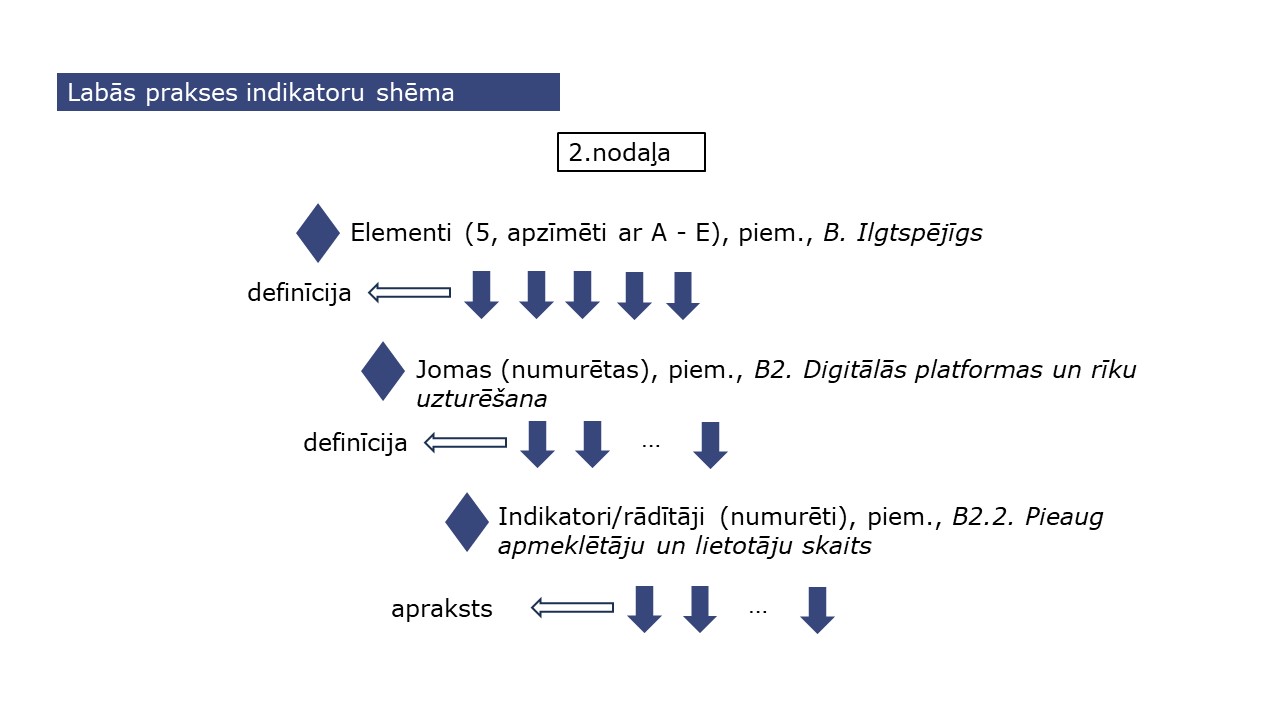 1.attēls. Elementi, jomas un indikatoriRādītājus var izmantot kā kontrolsarakstu, kas jāņem vērā, izstrādājot praksi, vai kā pašnovērtējuma rīku esošās prakses pašrefleksijai. Sasnieguma līmeņi var ietvert (1) nav īsti uzsākts, (2) kaut kā ir un (3) pilnībā ieviests (sk. 2.5. Indikatoru elementi un jomas). Šajā brīdī jāatzīmē, ka jebkurai īstenotajai vai plānotajai praksei ir jābūt saskaņā ar UNCRPD. Lai to panāktu, tika ņemti vērā galveno jautājumu, standartu, politikas un vērtību kopumi, lai mācību procesi un iespējas sekmīgi veicinātu UNCRPD noteikumu īstenošanu, kas ir saistīti ar DIG-i-READY darbības jomu. Īpaša uzmanība tika pievērsta šādiem pantiem un to ieviešanas atribūtiem/rādītājiem:5. pants — Vienlīdzība un nediskriminācija8. pants — Izpratnes veicināšana9. pants — Pieejamība19. pants — Dzīve patstāvīgi un iekļaušana sabiedrībā21. pants — Vārda un uzskatu brīvība un piekļuve informācijai27. pants — Darbs un nodarbinātība29. pants – Līdzdalība politiskajā un sabiedriskajā dzīvēRādītāju elementi un jomas, saskaņā ar kurām rādītāji ir organizēti, ir parādītas zemāk. Indikatoru elementi un jomasTurpmāk indikatoru jomas ir iedalītas kategorijās atkarībā no elementa, uz kuru tās attiecas (A, B, C, D vai E): A. Labā prakse: A1 Pozitīva ietekmeA2 KopveidošanaA3 InovācijaA4 Mērķtiecīgas kompetencesA5 Īstenošanas līmenisB. Ilgtspējība: B1 Institucionālās pārmaiņas ceļā uz digitālo transformācijuB2 Digitālās platformas un rīku uzturēšanaB3 Tīkla izveide un sadarbības veidošana/nepārtraukta kopienas līdzdalībaC. Piekļūstamība: C1 PieejamībaC2 LietojamībaC3 Digitālā/e-pieejamībaC4 Universāls dizains un universāls dizains mācībāmD. Iekļaušana: D1 Iekļaujošu digitālo kultūru veidošanaD2 Iekļaujošas politikas izstrāde digitālajā vidēD3 Iekļaujošas digitālās prakses attīstīšanaE. Digitālās mācīšanās ētiskie aspekti: E1 Privātums un drošība digitālajā vidēE2 Bezaizspriedumu pieejaE3 Taisnīgums un vienlīdzīgas iespējas digitālo tehnoloģiju izmantošanāE4 Precizitāte, integritāte un pārredzamība digitālajā vidēE5 Tīkla etiķete un atbildībaPiecu elementu un to jomu rādītāju kontrolsaraksts, kas iedalīti kategorijās, ir sniegts 1. pielikumā. Turklāt rādītāju kā pašrefleksijas rīka digitālās iekļaujošās PIA prakses novērtēšanai paplašinātu skaidrojumu un analīzi var atrast DIG-i-READY tīmekļa vietnē (https://digi-ready.eu/), izmantojot paplašināto nodaļu "Rādītāji".SecinājumiŠīs nodaļas rādītāji kalpo kā pašrefleksijas rīks profesionālās izglītības un apmācības iestādēm un aģentūrām, kas nodarbojas ar izglītojamajiem ar invaliditāti, lai novērtētu savu praksi. To struktūra un daudzveidīgais elementu un jomu aptvērums ļauj PIA iestādēm "pāriet uz digitālo vidi" ārkārtas apstākļos vai novērtēt savu esošo praksi attiecībā uz digitālo iekļaušanu un gatavību.Pamatnostādnes digitalizācijaiIevadsCOVID-19 pandēmija ir paātrinājusi tehnoloģiju integrācijas procesus cilvēku dzīvē, taču tā ir arī uzsvērusi pastāvošo nevienlīdzību starp cilvēkiem digitālās plaisas, infrastruktūras trūkuma un pieejamo vai atbilstošu tehnoloģiju trūkuma dēļ. Daudzas skolas un PIA iestādes saskārās ar grūtībām, kad nācās pārvirzīt mācīšanu un mācīšanos tiešsaistē. Tiem, kas bija ieguldījuši līdzekļus digitālajā izglītībā pirms pandēmijas, tas izdevās veiksmīgāk. DIG-i-READY vadlīniju "pārejai uz digitālo izglītību" mērķis ir sniegt pamatprincipus, kas ir veiksmīgas digitālās iekļaujošās izglītības pamats, un tie ir ilustrēti ar praktiskiem ieteikumiem. Iekļaujošā izglītība un digitālās tehnoloģijasIekļaujoša izglītība ir cilvēka pamattiesības. Visu vecumu personām ar invaliditāti ir vienlīdzīgas tiesības mācīties iekļaujošā vidē, kā noteikts daudzās politikas jomās un tiesību aktos. Iekļaujošas mācību programmas mērķis ir nodrošināt iespējas visiem izglītojamajiem piedalīties mācību procesā, ņemot vērā apstākļu un mācīšanās stilu atšķirības. Izvēlei jābūt pieejamai ikvienam, un individuālais atbalsts jāsniedz tā, lai tas nebūtu stigmatizējošs, turklāt tam jābūt pieejamam ikvienam jebkurā laikā. Lai to panāktu praksē, jau no paša sākuma ir jāizstrādā iekļaujoša mācību pieredze, kā norādīts universālā dizaina mācīšanās pieejā. Mūsdienās dažādu digitālo tehnoloģiju un mākslīgā intelekta (MI) pieejamība ir elements, kas sniedz jaunas iespējas un perspektīvas mācību procesu izstrādē, nodrošināšanā un pārvaldībā, ja vien uzsvars tiek likts gan uz pedagogu, gan skolēnu ar invaliditāti digitālo prasmju uzlabošanu un izmantoto tehnoloģiju pieejamību. Tomēr ir svarīgi ņemt vērā, ka ir ne tikai jāuzlabo digitālās prasmes, bet arī jāmaina attieksme pret tehnoloģiju izmantošanu un iekļaujošu digitālo izglītību. Digitālā transformācija un iekļaujošā izglītība būtu jāuzskata par savstarpēji saistītām, jo abas veicina pieejamākas izglītības sistēmas attīstību. COVID-19 pandēmijas laikā tika būtiski ietekmēta izglītības vide un pedagogi saskārās ar izaicinājumiem, meklējot citus veidus, kā turpināt īstenot izglītības programmas. Neraugoties uz to, ka COVID-19 krīze zināmā mērā ir paātrinājusi tehnoloģiju ieviešanu izglītībā, joprojām pastāv būtiski šķēršļi. Īpaši attiecībā uz invaliditāti - ilgstoši fiziski, garīgi, intelektuāli vai maņu traucējumi mijiedarbībā ar dažādiem šķēršļiem var kavēt personu ar invaliditāti pilnvērtīgu un efektīvu līdzdalību. No šīs perspektīvas raugoties, tā kā tieši vide mijiedarbībā ar personīgajiem faktoriem var izraisīt invaliditāti, ir svarīgi novērst vai mazināt šķēršļu ietekmi uz darbībām un līdzdalību. Būtiskākie šķēršļi ir šādi:Digitālo tehnoloģiju ilgtspējība un pieejamībaSavienojamība (piekļuve internetam)Prasmju un kompetenču trūkumsUzskatāms sociālās mijiedarbības trūkumsApziņa par digitālo tehnoloģiju lietderību izglītībā Kā atvieglot pāreju uz tiešsaisti (ne tikai ar "Zoom"!)Tika pierādīts, ka skolas un profesionālās izglītības un apmācības iestādes, kas pirms pandēmijas bija ieguldījušas līdzekļus digitālajā izglītībā, bija veiksmīgākas nekā tās, kas to nebija izdarījušas. Turpmāk uzskaitīti galvenie elementi, kas uzlabo un veicina digitālu iekļaujošu mācību vidi.Piekļuve tehnoloģijām. Piekļuve tehnoloģijām, proti, piekļuve ierīcēm, interneta pieslēgumam, izglītības platformām un PT, ir pirmais solis, lai ikviens varētu saglabāt saikni, un pamats jaunu digitālu iekļaujošu izglītības metožu definēšanai.Personāla apmācība: Pedagogiem un pasniedzējiem ir nepieciešams sistemātisks atbalsts un regulāra apmācība no pieredzējušu digitālo tehnoloģiju un pedagoģijas supervizoru puses pietiekami ilgu laiku, lai viņi spētu izmantot atbilstošus rīkus un materiālus.Valdību un sociālo partneru atbalsts: Inovācijas profesionālajā izglītībā un apmācībā skolās varētu aktīvi veicināt un atbalstīt valdības un sociālie partneri, kas var atvieglot mācību programmu un mācību metožu pārstrādi.Tādas vides sagatavošana, kas garantē visu līdzdalību: Skolu politikai jānodrošina skolām minimālā pieļaujamā IKT infrastruktūra, tostarp stabils un pieejams interneta pieslēgums un drošības pasākumi, piemēram, filtri un vietņu bloķētāji.Tehnoloģiju izmantošana atbildīgā, elastīgā, prasmīgā un uz sadarbību vērstā veidā.Pieejami digitālie formāti: ir svarīgi nodrošināt, lai digitālie materiāli, kas tiks izmantoti apmācību laikā, būtu pieejami visiem apmācāmajiem.Kā strukturēt mācību programmu, kas izmanto digitālos risinājumusPēc vajadzību novērtēšanas un jebkuras IKT-PT nodrošināšanas individuāli vai klasē pedagogiem jāizstrādā un jāpiemēro īstenošanas plāns, ņemot vērā mācību un mijiedarbības kontekstu un apstākļus [sk. 2. pielikumu]. Turklāt ir svarīgi iepazīstināt ar alternatīviem veidiem, kā piesaistīt izglītojamo interesi, tādiem kā piedāvāt izglītojamajiem izvēles iespējas, radīt autentiskumu un atbilstību kontekstam un līdz minimumam samazināt draudus un traucējumus. Tas var veicināt skolēnu pašnoteikšanos, lepnumu par sasniegumiem un palielināt sajūtu līmeni, cik lielā mērā viņi jūtas saistīti ar mācībām. Jaunās tehnoloģijas, piemēram, simulatorus, virtuālo realitāti (VR) un papildināto realitāti (PR), var vienlīdz labi integrēt tiešsaistes mācību platformās un klātienes vidē, lai attīstītu visu vecumu skolēnu pamatprasmes.Kā izveidot pieejamu digitālo apmācībuLai izveidotu pieejamu digitālo apmācību, ir jāņem vērā dažādi darba līmeņi:Pieejama satura izveide: tas ietver tekstu, attēlus, pieejamus videoklipus, audio un saites.Valodas pieejamība: atkarībā no mērķauditorijas var tikt izmantots stils “Viegli lasāms” vai “Vienkārša valoda”. Dažreiz vispiemērotākais ir abu stilu sajaukums.Palīgtehnoloģijas: PT ir liela nozīme spēju palielināšanā un šķēršļu novēršanā, kā arī visu izglītojamo efektīvas novērtēšanas / novērtējuma nodrošināšanā.Multimodālās saziņas izveide: Dažādu kanālu un komunikācijas stratēģiju izmantošana var mazināt šķēršļus līdzdalībai un uzlabot izglītības intervences vispārējo kvalitāti.Pieejamas tiešsaistes videokonferenču sistēmas: Tādu sistēmu izmantošana, kurās ir iebūvēta funkcija nodrošināt slēgtos titrus, iespēja izcelt zīmju valodas tulkus un kas darbojas personām, kuras izmanto palīgtehnoloģijas gan ievades, gan izvades vajadzībām.Kopumā pedagogam, īstenojot tiešsaistes apmācību, jāņem vērā daudzi citi elementi, lai nodrošinātu pēc iespējas pieejamāku pieredzi [sk. paplašinātās DIG-i-READY rokasgrāmatas versijas 3.5.6. nodaļu].SecinājumiCOVID-19 ārkārtas situācija prasīja, lai PIA pedagogi un izglītojamie ieguldītu ievērojamas pūles, pārveidojot fiziskās klases un darba vietas par digitālo mācību vidi. Lai efektīvāk sagatavotos turpmākām pandēmijām un ārkārtas situācijām, ir būtiski apzināt COVID-19 pandēmijas seku novēršanas pasākumos gūto pieredzi, lai turpmāk stiprinātu mācību vidi. DIG-i-READY projekta ietvaros veiktā pētījuma rezultātā, kā arī sadarbības un apmācības pasākumu ar pedagogiem un citām ieinteresētajām pusēm no profesionālās izglītības un apmācības iestādēm un profesionālajām skolām partnervalstīs rezultātā tika noteikti šādi desmit būtiski punkti, kas ir tiešsaistes procesa pamatā:Tehniskais atbalsts un palīdzības dienestsMetodiskais atbalstsKoordinācijas un palīdzības komandaApmācība visiemIerīces visiemSavienojamība visiemPieejama digitālā videDatu aizsardzība un drošībaPieejamības kompetences10. Uzraudzība un novērtēšana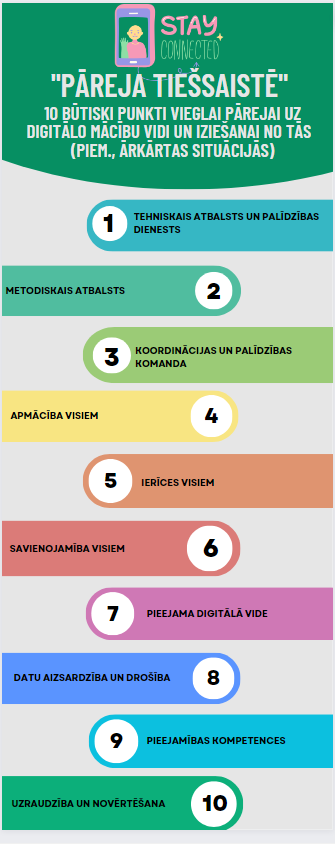 Rīku kolekcija iekļaujošai digitālai videiIevadsDIG-i-READY rīku kolekcija (visu rīku saraksts atrodams 4.5. sadaļā) attiecas uz rīkiem, kas ņemti no projekta konsorcija ikdienas prakses, kā arī uz rīkiem, kas tika izmantoti PR1 labās prakses piemēros: DIG-i-READY labās prakses katalogā. Kolekcija atspoguļo rīku kopumu, ko pedagogi pa vienam var izmantot iekļaujošas digitālās mācību vides veidošanai. Intensīvas nedēļu ilgas mācību, mācīšanas un apmācības aktivitātes (LTTA) laikā kopā ar ieinteresētajām personām, praktiķiem un ekspertiem no PIA nozares tika apspriestas iespējas un izaicinājumi, kas ir apkopoti turpmākajā sadaļā.Rīku iespējas un izaicinājumi iekļaujošā digitālā mācību vidēTiešsaistes resursi un materiāli ir vieglāk pieejami nekā tradicionālie materiāli klasē. Tomēr ir svarīgi apzināties, ka, ja netiek ņemtas vērā izglītojamo ar invaliditāti vajadzības, digitālās izglītības pieejas var vēl vairāk viņus atstumt. Tāpēc pedagogiem ir ļoti svarīgi rūpīgi izvēlēties konkrētai izglītojamo grupai piemērotus rīkus. Izmantojot tehnoloģijas un piemērotus digitālos rīkus, tālmācību var padarīt iespējamu un atvieglot izglītības procesu. Īpaši ieguvēji no dalības iekļaujošā digitālajā vidē var būt izglītojamie ar invaliditāti. Viņu atšķirīgās mācību prasības var apmierināt, piedāvājot alternatīvas un personalizētas mācību un vērtēšanas metodes, piemēram, multivides materiālus, tiešsaistes diskusijas vai adaptīvus novērtējumus. Tas ļauj izglītojamajiem ar invaliditāti mijiedarboties ar mācību materiālu viņiem vispiemērotākajā veidā. Digitālā pieejamība, kas ietver digitālā satura un tehnoloģiju pieejamības nodrošināšanu, ir būtiska nepieciešamība iekļaušanai digitālajā vidē. Tādējādi digitālā pieejamība var atbalstīt pāreju uz digitālajām platformām, nodrošinot atbilstošus rīkus un iestatījumus izglītojamiem ar invaliditāti.Iekļaujošas digitālās mācību vides rīku piemēriIekļaujoši rīki un piemēri veiksmīgas iekļaujošas digitālās mācību vides izveidei ietver: dokumentu pieejamība; Windows pieejamības funkcijas; uz mākslīgo intelektu balstīti valodas modeļi vai uz attēlu atpazīšanu balstīti rīki, kuros izmanto mākslīgo intelektu.Dokumentu pieejamība ir ļoti svarīga Microsoft Word funkcija, piemēram, stila veidnes un alternatīvi teksti iekļaujošās digitālās mācību vidēs.Iebūvētās Windows pieejamības funkcijas: Windows integrētās pieejamības funkcijas, piemēram, lupa un augsta kontrasta režīms, var būt noderīgas neredzīgiem skolēniem un skolēniem ar redzes traucējumiem vai pat skolēniem ar citiem traucējumiem. Šīs funkcijas var būt noderīgas skolēniem, kuriem ir grūtības izlasīt nelielu tekstu vai atšķirt krāsas.Uz mākslīgo intelektu balstīts valodas modelis kā palīgtehnoloģija: ChatGPT ir potenciāls kā PT. LTTA laikā pasniedzēji, eksperti, praktiķi un izglītojamie uzskatīja, ka ChatGPT ir lietotājam draudzīgs un tā saskarne šķiet pievilcīga. Viņi arī atzinīgi novērtēja tā atbalstu vairākām valodām un uzskatīja, ka tā sniegtās atbildes palīdz risināt viņu jautājumus. Tomēr ir jāuzsver, cik svarīgi ir veicināt izpratni par ChatGPT un līdzīgu tehnoloģiju ierobežojumiem. Ir būtiski uzsvērt, ka nav iespējams garantēt paziņojumu precizitāti un ka šādām tehnoloģijām nav piekļuves aktuāliem datiem un informācijai.Uz attēlu atpazīšanu balstīta PT var būt noderīga dažādām skolēnu grupām ar invaliditāti. Piemēri ir Seeing AI un Google Lens. Seeing AI var efektīvi palīdzēt skolēniem ar redzes traucējumiem, ļaujot vieglāk orientēties un identificēt objektus. Šiem rīkiem ir plašāks pielietojums arī ārpus pieejamības jomas, padarot tos daudzpusīgus un vērtīgus tādiem uzdevumiem kā tulkošana, svītrkodu skenēšana un sejas atpazīšana.KopsavilkumsIzglītības digitālo vidi var definēt kā tehnoloģiju izmantošanu, lai mazinātu plaisu starp izglītojamajiem un pedagogiem, līdz minimumam samazinot nepieciešamību pēc tiešas saskarsmes. Digitālajiem rīkiem var būt ievērojams potenciāls, lai veicinātu izglītojamo ar invaliditāti iekļaušanu. Tādēļ pedagogiem ir jānodrošina piemēroti līdzekļi, kā arī atbalstoša vide skolēniem ar invaliditāti. DIG-i-READY rīku kolekcija piedāvā plašu jau pārbaudītu un pieejamu rīku kopumu, ko izmanto profesionālās izglītības un apmācības pakalpojumu sniedzēji.Rīku sarakstsIeteikumi sistēmiskām pārmaiņāmIevadsĀrkārtas situācijās bieži vien ir nepieciešamas pārmaiņas. Ir svarīgi apzināties, kādus pasākumus šo ārkārtas situāciju laikā veic organizācijas un cilvēki, lai saglabātu normālu dzīvi. Tikpat svarīgi ir apkopot grūtās situācijās gūto pieredzi un konsolidēt rezultātus. COVID-19 pandēmija bija viena no šādām ārkārtas situācijām, kad skolu piespiedu slēgšana ietekmēja skolēnu, īpaši skolēnu ar invaliditāti, dzīvi. Īpaši grūts uzdevums bija pielāgot kursus un nodarbības skolēniem ar invaliditāti profesionālās izglītības un apmācības nozarē. Pamatojoties uz pandēmijas laikā gūto pieredzi un konsolidētajiem DIG-i-READY projekta rezultātiem, kas izklāstīti šīs DIG-i-READY rokasgrāmatas iepriekšējās nodaļās, šajā nodaļā sniegti ieteikumi lēmumu pieņēmējiem vietējā, reģionālā, valsts un starptautiskā līmenī. Šie ieteikumi palīdzēs viņiem atbalstīt un veicināt procesu, kas vērsts uz "jaunu un iekļaujošu normālu situāciju" PIA centros un skolās Eiropā un ārpus tās, balstoties uz digitālo sagatavotību. Konkrētākas vadlīnijas un ieteikumi skolu vadībai un personālam ir izklāstīti šīs rokasgrāmatas 3. nodaļā.Ideāls scenārijsFormulējot ieteikumus, tiek pieņemts, ka pastāv ideālas situācijas vīzija vai ideāls scenārijs, kurā visi ieteikumi ir īstenoti. DIG-i-READY projekta konsorcijs ideālo situāciju var aprakstīt šādi: Skolā ir ieviesta politika, kuras mērķis ir panākt visu izglītojamo pilnvērtīgu līdzdalību pasākumos. Prakse ir balstīta uz šo politiku. Sistemātiski tiek apzināti un novērsti šķēršļi, kas dažādos apstākļos kavē izglītojamo pilnīgu iekļaušanu un līdzdalību. Ir ieviesti uzraudzības mehānismi. Digitālās tehnoloģijas regulāri tiek iekļautas izglītības iestādes parastajās un ārkārtas darbībās. Pedagogiem un izglītojamajiem ir personīgs un personalizēts aprīkojums, kas palīdz viņiem mācīt, mācīties un attīstīt prasmes un kompetences, un viņi ir apmācīti efektīvi izmantot tehnoloģijās balstītos rīkus. Tehnoloģiju izmantošana ir funkcionāla, efektīva un lietderīga, nevis pašmērķis.  Mācību vide ir pieejama visiem, tā ir daudzpusīga, un saziņa ir multimodāla. Pastāv un tiek pārbaudīti alternatīvi saziņas kanāli un veidi.“Tiešsaistes” un “klātbūtnes” aktivitātes ir integrētas, un pāreja starp dažādām mācīšanās metodēm ir raita.Izglītības iestāde ir noturīga vidēja termiņa un ilgtermiņa ārkārtas situācijās, un visas ieinteresētās puses ir informētas par procedūrām plānoto piespiedu pārtraukumu gadījumā.Attēlotajā ideālajā scenārijā "iekļaušana" tiek uzskatīta par "noturības" pamataspektu. Sistēma, kas sarežģītās situācijās diskriminē, nav noturīga. Ja izglītības sistēmas ir saliedētas, elastīgas, spējīgas tikt galā ar daudzveidību, nevienu neatstājot novārtā, tās nebūs tik trauslas un būs noturīgākas izaicinājumu gadījumā. Daudzas ideālā scenārija iezīmes sakņojas starptautiskā un nacionālā līmeņa politikas sistēmās, no kurām svarīgākās ir: UNCRPD: Konvencija nepieprasa īpašas tiesības kādai konkrētai pilsoņu grupai, bet apgalvo, ka visas personas ar invaliditāti var izmantot tādas pašas iespējas kā jebkurš cits. Iekļaujošā izglītība: Eiropas sociālo tiesību pīlāra pirmais princips uzsver, ka "ikvienam ir tiesības uz kvalitatīvu un iekļaujošu izglītību, apmācību un mūžizglītību, lai saglabātu un apgūtu prasmes, kas ļauj pilnvērtīgi iesaistīties sabiedrībā un veiksmīgi pāriet darba tirgū". Tādējādi iekļaujoša izglītība ir jāsaprot kā izglītība bez šķēršļiem, kas nodrošina vienlīdzīgas iespējas un universāli izstrādātas mācību programmas un pasākumus. Digitālās izglītības rīcības plāns 2021-2027: atjaunotā Eiropas Savienības (ES) politikas iniciatīva, kurā izklāstīts kopīgs redzējums par kvalitatīvu, iekļaujošu un pieejamu digitālo izglītību Eiropā un kuras mērķis ir atbalstīt dalībvalstu izglītības un apmācības sistēmu pielāgošanu digitālajam laikmetam. Šīs rokasgrāmatas 2. un 3. nodaļa sniedz ieguldījumu divās galvenajās prioritātēs, kas noteiktas Digitālās izglītības rīcības plānā 2021.-2027. gadam: sekmēt augstas veiktspējas digitālās izglītības ekosistēmas attīstību un uzlabot digitālās prasmes un kompetences digitālās transformācijas vajadzībām (piemēram, DIG-i-READY digitālo kompetenču ietvarstruktūra).IeteikumiIzglītības sistēmas mēdz būt sarežģītas un strukturētas. Līdz ar to, lai pārņemtu inovācijas vai ieviestu pārmaiņas, ir jāiegulda laiks, radošums, vadības prasmes un resursi. Iesaistīto ieinteresēto pušu ir daudz, tostarp ministrijas, reģionālās vai vietējās izglītības iestādes, skolu direktori un vadība, pedagogi, skolēni, ģimenes. Katrai no tām ir sava loma, pienākumi, resursi un gaidas. Līdzīgi kā dabā, arī izglītības ekosistēmas laba darbība ir atkarīga no visu ieinteresēto pušu līdzdalības un sadarbības. Tomēr politikas veidotājiem Eiropas līmenī, kā arī valsts, reģionālajām un vietējām izglītības iestādēm, katram atbilstoši savam attiecīgajam uzdevumam un funkcijām, ir īpaša atbildība, vadot un veicinot pāreju uz noturīgākām un iekļaujošākām izglītības sistēmām. Šī iemesla dēļ turpmāk sniegtie ieteikumi ir īpaši adresēti viņiem. Eiropas līmeņa politikas veidotājiemLai īstenotu UNCRPD pamatmērķus, ir vajadzīga liela saskaņotība starp dažādām Eiropas līmeņa stratēģijām izglītībā, nodarbinātībā, pieejamībā un piekļuvē digitālajām palīgtehnoloģijām. Ir jāidentificē turpmākas nepilnības ES politikā šajā jomā, piemēram, piekļuve PT tiem, kuriem pieejamā vispārējā pieeja neatrisina visas problēmas, sistēmas, lai atvieglotu pāreju no skolas uz nodarbinātību skolēniem ar invaliditāti.Jāstiprina sadarbība starp dalībvalstīm, kas vēlas nodrošināt augstus iekļaujošas izglītības standartus. Jāturpina stiprināt tādas programmas kā ERASMUS+, un būtu jānodrošina atbilstīgs finansējums prioritātēm, kas vērstas uz neaizsargātām grupām.  Digitālās izglītības pieejamībai visiem ir jābūt prioritātei Eiropas politikas veidošanā. Jāturpina veicināt zināšanas par pieejamības tiesību aktiem un prasībām.  Izglītības iestādēm valsts līmenī Ir svarīgi, lai nacionālās izglītības sistēmas Eiropā tiktu vēl vairāk saskaņotas savā starpā, arī PIA un arodizglītības aspektā. Galvenajai prioritātei ir jābūt izglītības sistēmas iekļaušanas veicināšanai. Visiem izglītojamajiem jābūt vienlīdzīgām iespējām attīstīt savas intereses, talantus un personību un apgūt prasmes, kas vajadzīgas, lai strādātu profesionālajā jomā, kura ir tuva viņu vēlmēm.   Pateicoties pieeju daudzveidībai un ilggadējām pedagoģiskajām tradīcijām, Eiropa ir auglīga kopīga augsne labas prakses apmaiņai un savstarpējai mācīšanās pieredzei. Valstu valdībām būtu jāveicina sadarbība starp dažādu valstu izglītības iestādēm un skolām un jāparedz līdzekļi mācību un apmaiņas vizītēm. Jāveicina piemērotu digitālo tehnoloģiju ieviešana skolās, kā arī palīgtehnoloģiju izmantošana skolēniem ar invaliditāti. Tehnoloģijām, kas tiek iegādātas par valsts līdzekļiem, jāatbilst augstiem pieejamības standartiem.Jāizstrādā un jāpilnveido valsts programmas pedagogu un citu profesionālās apmācības un izglītības darbinieku apmācībai digitālo tehnoloģiju izmantošanā profesionālajā darbībā. Šīm programmām būtu jābalstās uz iekļaujošiem modeļiem. Būtu jāuzlabo esošo kompetenču sistēmu izmantošana spēju veidošanai.  Jānodrošina resursi ieguldījumiem tehnoloģijās izglītībā un skolās, kas izmēģina jaunas mācīšanas un mācīšanās formas. Izglītības iestādēm reģionālā vai vietējā līmenīVietējā līmenī ir svarīgi veidot pastāvīgu dialogu starp skolām, izglītības iestādēm un vecāku un personu ar invaliditāti organizācijām. Dialogā galvenā uzmanība būtu jāpievērš šķēršļiem, ar kādiem saskaras konkrētas izglītojamo grupas, lai piekļūtu visiem pieejamajām izglītības iespējām. Reģionālā un vietējā līmenī jāizstrādā politika un plāni, kas atbalsta izglītības iestādes pārejā uz iekļaujošākiem un noturīgākiem, uz skolēniem orientētiem organizācijas modeļiem. Skolu līmenī jāizstrādā rīcības plāni ārkārtas situācijām. Centralizētāku sistēmu gadījumā vietējās iestādes būtu jāiesaista centrālajos politikas un lēmumu pieņemšanas procesos, kā arī līdzekļu un budžeta piešķiršanā, lai vietējās iestādes varētu ne tikai atbalstīt izglītojamos un izglītības darbiniekus, bet arī atvieglot pāreju starp izglītības līmeņiem un pāreju uz patstāvīgu dzīvi.Bezmaksas pedagogu apmācības programmas par digitālo rīku izmantošanu izglītībā būtu jāiekļauj obligātajā tālākizglītībā. Būtu jāuzrauga šo programmu rezultāti un ietekme.Jānodrošina piekļuve internetam visiem pedagogiem un skolēniem. Skolām būtu jābūt pieejamiem līdzekļiem, lai iesaistītu skolēnus, kuriem pamatotu iemeslu dēļ nav nepārtrauktas piekļuves internetam. Vietējā līmenī rīcības plānos un budžetā jāiekļauj vietējo vai reģionālo resursu centru izveide un atbalsta grupu izveide. Kopienas/vietējais resursu centrs var sniegt atbalstu skolām, kā arī nodrošināt saikni ar vietējo kopienu, lai atvieglotu pāreju starp izglītību, sociālo dzīvi un nodarbinātību.Vietējā/reģionālā līmenī izstrādāt pieejamības un iekļaušanas izpratnes programmas un pasākumus, kas lauž stereotipus un labdarības perspektīvas, vienlaikus attīstot kopīgas atbildības un iekļaušanas kultūru.5.4 Secinājumi Lai īstenotu sistēmiskas pārmaiņas, ir svarīgi, lai būtu ieviesta pareiza politika. Paturot prātā ideālo scenāriju, šajā nodaļā par ieteikumiem sistēmiskām pārmaiņām, lai panāktu iekļaujošu digitālo izglītību, ir norādītas nepilnības starp esošo politiku un ideālo scenāriju. Ar politikas ieviešanu vien nepietiek, tikpat svarīga ir tās īstenošanas uzraudzība. Atbalsta sniegšana lēmumu pieņēmējiem vietējā, reģionālā, valsts un starptautiskā līmenī, kuri ir atbildīgi par pārmaiņu veicināšanu izglītības sistēmās, lai tās kļūtu iekļaujošas. Izmantojot šos ieteikumus, var panākt ilgtermiņa risinājumus un sagatavotību pilnīgai pārejai uz digitālo izglītību tiešsaistē krīzes laikā. Nacionālais konteksts: LatvijaIevads Rokasgrāmata tiek pabeigta un noslēgta ar šo nodaļu, kas ir veltīta situācijai Latvijā. Tajā tiek sniegts papildu ieskats un uzskaitīti papildu nacionālie resursi, kas ir noderīgi, lai atbalstītu PIA iestāžu un skolu digitālo pāreju. Tajā tiek sniegtas rekomendācijas valsts un vietējā līmeņa politikas veidotājiem, kā arī ieteikumi skolu direktoriem, kā šo Rokasgrāmatu izmantot vislabāk.PIA Latvijā6.2.1. PIA organizācijas modelis: iestāžu atbildība un pienākumi. Izglītības iestāžu formas un tipi Profesionālā izglītība Latvijā tiek piedāvāta trīs līmeņos:pamatizglītība;vidējā izglītība;augstākā izglītība.Profesionālā izglītība apvieno izglītību un praktisko pieredzi (50-65% no izglītības programmas, atkarībā no programmas veida) skolā un uzņēmumā. Profesionālā izglītība vidējās izglītības līmenī var tikt īstenota arī kā darba vidē balstītas mācības – ar elastīgu izglītības programmu, kuru īstenoto gan skolā, gan uzņēmumā.Profesionālās izglītības iestādes, atkarībā no dibinātāja, var būt publiskas (valsts, pašvaldības) vai privātas. Izglītības iestādes, kuras nodrošina profesionālās vidējās izglītības programmas un papildus darbojas kā reģionālie metodiskie un tālākizglītības centri, un veic neformālās un ikdienas mācīšanās rezultātu atzīšanu, var iegūt profesionālās izglītības kompetences centra statusu atbilstoši Ministru kabineta noteiktajiem kritērijiem.6.2.2. Iekļaušanas līmenis: izglītojamo ar īpašām vajadzībām skaits, atbalsts, ko viņi saņem Iekļaujošā speciālā izglītība ietver diferencētas apmācības pieejas, kuras palīdz integrēties, adaptēties un praktiski vērtīgi iekļauties vispārizglītojošajās skolās. Šāda pieeja sniedz atbalstu divu veidu skolām – vispārizglītojošajām un speciālajām.  Speciālās skolas nodrošina izglītību skolēniem ar garīgas attīstības traucējumiem, kuriem attīstības līmenis ir salīdzinoši augstāks, bet vispārizglītojošās skolās tas ir liels izaicinājums. Speciālajās skolās strādā speciālisti, kam ir izglītība, zināšanas un prasmes, lai nodrošinātu efektīvu apmācību skolēniem ar īpašām vajadzībām, bet vispārizglītojošajās skolās skolotājus un atbalsta speciālistus (speciālo pedagogu, sociālo pedagogu, logopēdu, psihologu) mēdz pietrūkt. Tomēr ir skaidrs, ka ne visi izglītības speciālisti pilnībā saprot, ka pastāv noteikta atšķirība starp speciālo izglītību un iekļaujošo izglītību. Jānorāda, ka izglītojamie speciālajās skolās ir nodrošināti un atrodas drošā vidē; protams, ir cilvēki, kuri var mācīties vispārizglītojošās iestādēs iekļaujošā vidē, bet ir arī tādi, kas to nevar (attīstības līmenis, diagnozes utt.). Izglītības iestādēs, kas nav speciālās skolas, ir apgrūtināti nodrošināt iekļaujošo izglītību, jo izglītojamo vecāki var izvēlēties izglītības iestādei nesniegt informāciju par izglītojamā īpašajām vajadzībām (diagnozes, attīstības traucējumi) un nepieciešamo atbalstu. Gan šādas informācijas trūkums, gan arī iekļaujošas izglītības īstenošana bieži vien noved pie ņirgāšanās no citu skolēnu puses par iekļauto, pie mobinga utt., bet šādā situācijā visgrūtāk ir pedagogam, kurš strādā ar šo izglītojamo, jo pedagogs nevar savlaicīgi un kompetenti atrast piemērotas mācību metodes, mācību materiālus, pielāgojumus, pieeju utt., lai būtu produktīvs un pilnveidots sasniedzamais rezultāts.6.2.3. Digitalizācijas līmenis: pētījumi, ziņojumi, oficiālā informācijaLai mācīšanās digitālajā vidē būtu efektīva, nepieciešams nodrošināt, lai tā būtu vadīts process, respektīvi, izglītojamajiem būtu pieejams pedagogu atbalsts un atbilstoši mācību līdzekļi.Lai nodrošinātu mūsdienīgu un efektīvu mācību procesu, pedagogi aktīvi izmanto dažādus digitālus mācību līdzekļus (DML) un digitālos rīkus. Pēdējo gadu laikā vērojama plašāka DML un digitālo rīku izmantošana mācību procesā. Liela ietekme uz to bijusi Covid-19 pandēmijai un attālinātajam mācību procesam.Valstī būtu jāveido vienota, pārdomāta un mērķtiecīga DML izstrādes un izmantošanas politika, piešķirot atbilstošu finansējumu kvalitatīvu DML sagatavošanai un atjaunināšanai atbilstoši mācību satura izmaiņām, kā arī nodrošinot visām izglītības iestādēm un pedagogiem piekļuvi šiem DML. ESF projekta SAM 8.1.2.0 “Izglītības iestāžu digitalizācija 7.-9. klasēm” ietvaros (Projekta numurs: Nr.8.1.2.0/22/I/001) 43 pašvaldības saņems tehnisko un metodisko atbalstu izglītības iestāžu digitalizācijai 7.-9. klasēm. Pamatprasmju un padziļināto digitālo prasmju līmenis Latvijā ir tuvs ES vidējam līmenim. 51% valsts iedzīvotāju vecumā no 16 līdz 74 gadiem ir vismaz pamata digitālās prasmes, bet 24% digitālās prasmes ir augstākas nekā pamatprasmes, salīdzinot ar ES, kur vidēji rādītāji ir attiecīgi 54% un 26%.6.2.4. Pandēmijas ietekme: pētījumi, oficiālie ziņojumiCovid-19 apstākļos daudzas aktivitātes pārvietojušās uz interneta vidi. Ņemot vērā vecāku cilvēku zemākās digitālās prasmes, tas ierobežoja dažādu pakalpojumu un iespēju pieejamību šīs vecuma grupas iedzīvotājiem. Pētījumi liecina, ka daudziem Latvijas iedzīvotājiem digitālo tehnoloģiju sniegtās iespējas gāja secen. Pandēmija noteica pilnīgu vai daļēju pāreju uz attālināto darbu, prasīja digitālu prasmju un iemaņu apgūšanu, apjomīgāku gatavošanos stundām, izmantojot jaunas pieejas tehnoloģijas vai tehnoloģiskos risinājumus.Ieviestās vadlīnijas kalpoja daudz labāk, ja tajās bija iekļautas ne tikai prasības par to, kas tiek sagaidīts, bet arī praktiskie ceļi, ieteikumi un piemēri, kā prasības var tikt ieviestas. Ārkārtējā situācijā mūsu dzīvē strauji iesoļojis attālinātais darbs, tāpēc jārunā par līdzsvaru un līdz šim ierastajām robežām starp indivīda personīgo un profesionālo dzīvi. Izglītojamajiem ar īpašajām vai speciālajām vajadzībām izglītības iestādes pašas centās izveidot kārtību, kā notiek mācību process attālinātajā periodā. Lielākajai daļai nācās apgūt jaunas datorprasmes vai rīkpratību. Pētījumi liecina, ka pirmajā vilnī jaunieši savu mentālo veselību vērtēja lielākoties labi (38,1%) vai pieņemami (24,3%), savukārt otrajā vilnī jau dominē vērtējums uz pieņemami (31,6%) un slikti (29,8%). Krasi samazinājās to jauniešu skaits, kuri pandēmijā jutās ļoti labi (no 19,5% 1. vilnī uz 7,6% 2. vilnī), bet to skaits, kuri jūtas kritiski slikti, palielinājās (no 4,6% 1. vilnī uz 7,8% 2. vilnī).  Neklātienes tiešsaistes konsultācijas der pārsvarā vieglāku grūtību gadījumā, bet nav efektīvas, piemēram, pusaudžiem ar traucējumiem. Lielāko daļu “sarežģīto pusaudžu” šī iemesla dēļ nebija iespējams sasniegt vispār. Daudziem jauniešiem reģionos trūka vajadzīgo tehnoloģiju attālinātām mācībām, skolas nebija gatavas vai tām nebija resursu problemātisko jauniešu atbalstam, un liels skaits pusaudžu sociālu iemeslu dēļ vija izkrituši no mācībām vai piedalījās tajās fragmentāri.Nacionālie resursi 6.3.1. Organizācijas, zinātības centri, projekti Valsts lielākais izglītības projekts SKOLA2030Valsts izglītības satura centra īstenotā projekta Skola2030 mērķis ir izstrādāt, aprobēt, pēctecīgi ieviest Latvijā tādu vispārējās izglītības saturu un pieeju mācīšanai vecumā no pirmsskolas gadiem līdz vidusskolai, kā rezultātā skolēni gūtu dzīvei mūsdienās nepieciešamās zināšanas, prasmes un attieksmes.Tas, protams, atteicas arī uz bērniem ar īpašam vajadzībām. Tāpēc 2022.gadā tika izstrādāts metodiskais līdzeklis “Skola katram bērnam: ieteikumi iekļaujošas izglītības īstenošanai”, kuru galvenais mērķis ir visiem sasniegt augstus, katra bērna stiprajām pusēm un varēšanai nozīmīgus panākumus, nodrošinot katram kvalitatīvu pamatu un daudzpusīgas iespējas. Tas nozīmē arī paplašinātus un tostarp vispusīgus izglītības mērķus – ierasti šauru akadēmisku disciplīnu vietā rodot arvien vairāk iespēju skolēniem pašiem pieņemt atbildīgus lēmumus, izdarīt izvēles, saprast, kam der tas, ko mācās skolā un kādā pasaulē grib dzīvot. Iekļaujoša skola ir paredzēta ikvienam bērnam, pieņemot, ka katrs no viņiem ir dažāds.Metodiskais līdzeklis izstāsta principus, kā palīdzēt bērniem integrēties skolā. 1.daļā aprakstīti trīs būtiski jautājumi, uz kuriem jāatbild vadības komandai, veidojot iekļaujošu skolu:raksturota vienošanās par attīstības virzienu (vīzija, vērtības, mērķi, kopienas izpratne par tiem); mudināts domāt par personāla izaugsmi (darba kvalitāti, mācību vajadzībām, iespējām pilnveidot zināšanas un prasmes u. c.); norādīts par skolas kā organizācijas stiprināšanu, veidojot sistēmas, kas atbalsta iekļaušanu (personāla sadarbību, tradīcijas, partnerību ar vecākiem u. c.). Aprakstītie piemēri un jautājumi palīdzēs vadības komandām domāt par savu skolas ceļu iekļaujošas izglītības virzienā.Otrajā daļā raksturots, kā atbalstīt visus skolēnus mācību procesā. Metodiskais līdzeklis rada iespēju skolu vadības komandām, skolotājiem, vecākiem, kas iesaistīti skolu attīstības plānošanā.Konference “Iekļaujoša skola – ceļā uz vienotu rīcībpolitiku un praksi”2018.gadā notika konference par iekļaujošu izglītību “Iekļaujoša skola – ceļā uz vienotu rīcībpolitiku un praksi”. To organizēja British Council pārstāvniecība Latvijā kopā ar VISC, kas tajā laikā bija tikai ceļa sākumā, lai ievestu kompetenču pieeju mācību saturā jeb Skola2030. Konferences mērķis bija veicināt dziļāku izpratni par iekļaujošu izglītību, apzināt un dalīties ar izglītības procesā iesaistīto pušu labās prakses piemēriem un kopīgi spriest par to, kādā veidā iespējams veidot daudz iekļaujošāku mācīšanās procesu katram skolēnam. Konferences programmā īpaša uzmanība tika pievērsta mācību saturam un pieejai, un tam, kāds atbalsts nepieciešams skolēnam un skolotājam.Pēc konferences tika secināts, ka, lai varētu efektīvi īstenot iekļaujošas izglītības pieeju, nepieciešama kopīga vienošanās par mērķi pilnvērtīgi un kvalitatīvi iekļaut visus bērnus mācību procesā un tā īstenošanā iesaistīt daudzveidīgus sadarbības partnerus, kas var piedāvāt praktiskus risinājumus gan nacionālā, gan vietējā līmenī. Rezultāta tās kļuva par pamatu tālākajiem pētījumiem par iekļaujošu izglītību Latvijā. Atbalsta centri LatvijāGandrīz jebkurā Latvijas reģionā var atrast iekļaujošas izglītības atbalsta centru. Pārsvarā tie piedāvā rekomendācijas un padomus gan vecākiem, gan skolotājiem, kā palīdzēt bērniem, kā arī parasti piedāvā logopēda, psihologa palīdzību, lai viņi varētu sniegt savas rekomendācijas. SecinājumsIzanalizējot visu pieejamo informāciju Latvijas organizāciju, projektu jautājumā, kas saistīti ar izglītību, var secināt, ka tādu vēl ir ļoti maz. Lielākoties mācību iestādes strādā un sadarbojas ar citiem Eiropas projektiem. Šobrīd lielākais pētījums tapis projekta Skola2030 ietvaros, kā rezultātā izstrādāti ļoti kvalitatīvi metodiskie materiāli.6.3.2. Publikācijas/mājaslapasLatvijā oficiālu pamatinformāciju par iekļaujošās izglītības iespējām var iegūt Izglītības un zinātnes ministrijas mājaslapā sadaļā “Izglītība”, tālāk “Iekļaujošā izglītības un speciālā izglītība”. Mājaslapā vispirms sniegta informācija par izglītības likuma būtību, tad piedāvāta informācija par iekļaujošās izglītības semināriem, konferencēm, valsts pedagoģiski medicīnisko komisiju, asistentiem, speciālās izglītības attīstības centriem u.c. informācija.Skola2030 ietvaros tika izstrādāts un izdots izdevums, kurš ir veltīts iekļaujošai izglītībai. Tas ir pieejams elektroniski Skola2030 mājaslapā. Izdevumā atrodamas atbildes uz jautājumiem, kā vispārizglītojošā skolā iekļaut bērnus ar dažādām vajadzībām, lai visi bērni justos labi un saņemtu vajadzīgo atbalstu, kā veiksmīgi iekļaut mācību procesā bērnus ar speciālām vajadzībām un kā citās valstīs darbojas atbalsta sistēma šajā jomā.Skola2030 ietvaros arī izstrādāts metodiskais līdzeklis skolu vadības komandai un ikvienam skolas darbiniekam “Skola katram bērnam: ieteikumi iekļaujošas izglītības īstenošanai”. Metodiskais līdzeklis ir izstrādāts Eiropas Sociālā fonda projektā “Kompetenču pieeja mācību saturā”.Metodisko līdzekli veido divas daļas. Pirmajā daļā “Kā virzīt skolas kā organizācijas darbu katra bērna atbalstam?” aprakstīti trīs būtiski jautājumi, uz kuriem jāatbild vadības komandai, veidojot iekļaujošu skolu. Otrajā daļā “Kā mācībās iesaistīt katru skolēnu?” raksturots, kā atbalstīt visus skolēnus mācību procesā.Metodiskais līdzeklis dod iespēju iepazīties ar iekļaujošas izglītības īstenošanas ceļu – skolas komandas lomu, pedagogu savstarpējo sadarbību, iekļaujošu prakšu īstenošanu klasē, domājot par ikvienu skolēnu.2022. gada 30. janvārī noslēdzies projekts “Mans Hub tiešsaistes repozitorija iekļaujošām labajām praksēm, resursiem, metodikai lietošanai formālajā un neformālajā izglītībā”, tajā Latvijas Universitātes pētnieku grupa kopīgi ar sadarbības partneriem Bulgārijā, Kiprā un Beļģijā strādāja pie digitālās vietnes izstrādes, kurā apkopoja un sistematizēja materiālus un labās prakses piemērus par iekļaujošās izglītības jautājumiem.Publikācija “Iekļaujoša izglītība. UNESCO skatījums”. Sagatavoja: Baiba Moļņika, UNESCO Latvijas Nacionālās komisijas ģenerālsekretāre, b.molnika@unesco.lvUNESCO ziņojumā "Pārdomas par mūsu kopīgo nākotni. Jauns sabiedriskais līgums izglītības jomā" formulēta izglītības attīstības vīzija 2050. gadam, par galveno izvirzot izglītības lietderīgumu jeb sabiedrisko labumu. Sagatavotajā materiālā B.Moļnika apkopoja informāciju par UNESCO skatījumu uz iekļaujošo izglītību: 4 iekļaujošās izglītības pamatelementi, iekļaujošās skolas priekšnoteikumi, ieteikumi iekļaušanai, kā arī tiek piedāvātas UNESCO publikācijas digitālajā bibliotēkā par šo tēmu.Projekta “Mācītspēks” raksts par to, kā atrast īsto pieeju katram skolēnam un kādi ir speciālās un iekļaujošās izglītības pamatprincipi. Raksta mērķis ir pārliecināt, ka digitālie rīki palīdz atrast pieeju katram skolēnam.Raksts “Iekļaujošā izglītība Latvijā: realitāte vēl tālu no teorijas?” atklāj iekļaušanas procesa grūtības, īpatnības un specifiku.6.3.3.  Rīki/platformas/mācību resursiMĀCĪBU RESURSIPLATFORMAS6.3.4. Apmācības iniciatīvasApmācības iniciatīvas skolu personālam ļauj pilnveidot prasmes, kas nepieciešamas, lai pilnvērtīgi pildītu savus pienākumus un varētu strādāt ar izglītojamajiem ar speciālām vajadzībām. Profesionālā izglītība un apmācība personālam nodrošina būtiskas zināšanas, prasmes un iemaņas, kas sekmē viņu personīgo izaugsmi un ļauj kvalitatīvi pildīt savu darbu, pielāgoties mūsdienīgiem darba rīkiem, inovācijām.   Latvijā regulāri tiek īstenotas dažādas apmācības iniciatīvas, ko organizē un īsteno dažādas organizācijas un iestādes, ļaujot dalībniekiem apgūt dažādas nepieciešamās prasmes vai gūt padziļinātu izpratni par kādo no iekļāujošās izglītības vai digitalizācijas aspektiem. Turklāt apmācības iespējas tiek nodrošinātas gan klātienes pasākumos, gan arī attālināti, izmantojot dažādus digitālos rīkus.6.3.5. Finansēšanas mehānismi digitālajai pārejai, palīgtehnoloģijām izglītojamajiem ar īpašām vajadzībām Veidojot Latvijas situācijai atbilstošāko iekļaujošās izglītības modeli, jāņem vērā, ka iepriekšējos pētījumos ir atzīts, ka efektīvāka ir tādu finansējuma modeļu kombinācija, kas veicina ne tikai decentralizētu sistēmu, bet ievēro skolu darbības rezultātus vairāku programmu veidu īstenošanā un paredz sistēmas uzraudzību, gan efektivitātes ziņā, mazinot kompensējošu pieeju BSV izglītības nodrošināšanā, BSV oficiālu identificēšanu, tā mazinot segregāciju sabiedrībā, kas ir ļoti svarīgs nākotnes izglītības mērķis. Daži priekšlikumi, kas pamatojas iepriekšējā Latvijas situācijā (publicētajā Eiropas speciālo vajadzību aģentūras materiālā, 2016), bet būtu nākotnē maināmi vispārizglītojošās skolās, sniegti tabulā. Pašlaik speciālo vajadzību finansēšanai izglītības iestādēs minimāli piedalās Veselības un Labklājības ministrijas.Priekšlikumi Latvijas iekļaujošās izglītības finansēšanas modelim vispārizglītojošās skolāsSaistībā ar atbalstu, jo īpaši finansiālo atbalstu, izglitojamajiem ar īpašām vajadzībām Latvijas Universitātes pētnieki ir veikuši pētījumu „Pētījums par bērniem ar speciālām vajadzībām sniedzamo atbalsta pakalpojumu izmaksu modeli iekļaujošas izglītības īstenošanas kontekstā” (Projekta līguma Nr. ZD2017/20386, projekta LU reģistrācijas Nr. L-20386-ZR-N-040). Pētījuma rezultātā sagatavotie zinātniski pamatotie ieteikumi izmaiņām Latvijas normatīvajos dokumentos, kas skar BSV efektīvāku iekļaušanos un attīstību vispārizglītojošo izglītības iestāžu kontekstā, piedāvājot vēlamo speciālās izglītības finansēšanas modeli, kā arī no šī izstrādātā modeļa izrietošo tādu speciālās izglītības iestāžu un atbalsta institūciju tīkla optimizāciju, kas uzlabotu BSV bērnu attīstību, izglītību un aizsargātu viņu intereses augt pilnvērtīgā vidē, ievērojot viņu veselības stāvokli un spējas.Rekomendācijas politikas veidotājiem Zemāk ir sniegtas rekomendācijas izglītības, tajā skaitā iekļaujošās izglītības, politikas veidotājiem, kas ir izkristalizējušās, īstenojot projektu un gūstot atsauksmes no dažādām iesaistītajām pusēm. Skolotājiem, kas strādā ar bērniem ar īpašajām vajadzībām, ir jānodrošina materiālais atbalsts likumdošanas līmenī.Izglītības ministrijai ir aktīvāk jāorganizē apmācības, kursi un treningi skolotājiem.Izglītības ministrijai ir jānodrošina papildus finansējums mācību iestādēm, kas ļautu tām nodrošināt sevi ar tehniskajiem rīkiem un programmām, kas ir paredzētas skolēniem ar īpašām vajadzībām.Valstij ir likumdošanas līmenī jānodrošina iespēja uzņēmumiem iegūt maksimāli lielas nodokļu atlaides, pieņemot darbā cilvēkus ar īpašām vajadzībām, kas ir apguvuši kādu no profesijām.Organizēt konsultatīvo palīdzību cilvēkiem ar īpašajam vajadzībām valsts līmenī. Tam ir nepieciešams izveidot vienotu konsultatīvo centru, kas sniedz dažādu veidu informatīvo atbalstu, kā arī psihologu un vispārējās un profesionālās izglītības speciālistu atbalstu.Veiksmīga iekļaujošās izglītības attīstībai ir nepieciešams izveidot mehānismu, kas ļauj skolotājiem jau pašā apmācību sākumā piekļūt skolēnu personīgajai informācijai attiecībā uz īpašām vajadzībām vai nepieciešamo atbalstu, lai varētu nodrošināt piemērotu, personalizētu un pilnvērtīgu izglītību.Vairāk pētījumu šajā jautājumā, jo tagad izskatās, ka Latvijā nekādu būtisku plaša mēroga pētījumu nav (izņemot SKOLA2030), visas zināšanas balstās tikai uz starptautisko pieredzi, piedaloties dažādos ES projektos. Vēl būtu labi izveidot kopējo datu bāzi, kur pedagoģi, atbalsta personāls var dalīties ar savam domām un pieredzi. Nepieciešama sabiedrības kopējā izglītošana un izpratnes veicināšana par sabiedrības locekļiem ar īpašām vajadzībām, iekļaujošu vidi, lai minimizētu ņirgāšanos, mobingu utt., ar ko saskaras iekļaujamā sabiedrības daļa. Valstī būtu jāveido vienota, pārdomāta un mērķtiecīga digitālo mācību līdzekļu (DML) izstrādes un izmantošanas politika, piešķirot atbilstošu finansējumu kvalitatīvu DML sagatavošanai un atjaunināšanai atbilstoši mācību satura izmaiņām, kā arī nodrošinot visām izglītības iestādēm un pedagogiem piekļuvi šiem DML.Ieteikumi Rokasgrāmatas izmantošanaiŠī rokasgrāmata palīdzēs izprast kopējo situāciju pasaulē, kas ir saistīta ar attālinātas apmācības nodrošināšanu izglītojamajiem ar īpašām vajadzībām, palīdzēs to integrēt savā mācību plānā un uzsākt tās īstenošanu. Rokasgrāmata ir izstrādāta kā palīgmateriāls praktizējošiem skolotājiem, darbiniekiem, vecākiem, kuri strādā ar cilvēkiem ar invaliditāti. Tā sniedz praktisku ieskatu iekļaujošās izglītības rakstura novērtēšanā sākumskolās, pamatskolās, profesionālās izglītības iestādēs.  Tā:ietver ieteikumus, norādījumus un rīkus, kas sniedz iespēju īstenot pašvērtēšanas principus praksē, lai uzlabotu iekļaujošas digitālās izglītošanas procesu; ir paredzēta kā iedvesmas avots, kas izglītības iestādēm jāpielāgo savām vajadzībām;ļauj mācībspēkiem izmantot dažādas pašvērtēšanas formas; ir paredzēta, lai atbalstītu uzsākto iekļaujošo izglītību, ļautu skolām izvērtēt savu praksi. Vairumā skolu tiek pastāvīgi izmantotas skolu veidotas pašvērtēšanas pieejas, līdz ar to skolas var pielietot savā praksē šo rokasgrāmatu un tajā sniegto informāciju. Rokasgrāmatas izmantošanas mērķauditorijaTas ir labs materiāls, lai uzzinātu par darba pieredzi ar izglītojamajiem ar īpašām vajadzībām citās valstīs, jo īpaši ārkārtas situācijās, kad mācības notika attālināti.Rokasgrāmata noderēs arī tiem, kuri vēlas iedziļināties moderno tehnoloģiju tēmā un kā tās izmantot mācību procesā gan klātienē klasē, gan strādājot tālmācībā. Pielikumi1. pielikums: Rādītāju / indikatoru rīks tabulas formātā A. Labā prakse B. IlgtspējībaC. PiekļūstamībaD. IekļaušanaE. Digitālās mācīšanās ētiskie aspekti2. pielikums: Tabula “Es un mediji”“Sociālo mediju lietotprasmes kompetenču veicināšana, izmantojot interaktīvus mācību komplektus pieaugušajiem ar invaliditāti" - "Mācību programma pedagogiem, kas atbalsta pieaugušos ar invaliditāti"  https://www.memedia-project.eu/Finansē Eiropas Savienība. Tomēr paustie viedokļi un uzskati ir tikai un vienīgi autora(-u) viedokļi, un tie ne vienmēr atspoguļo Eiropas Savienības vai Eiropas Komisijas viedokli. Ne Eiropas Savienība, ne Eiropas Komisija par tiem neuzņemas atbildību.Autortiesības © DIG-i-READY konsorcijs 2023. Visas tiesības aizsargātas.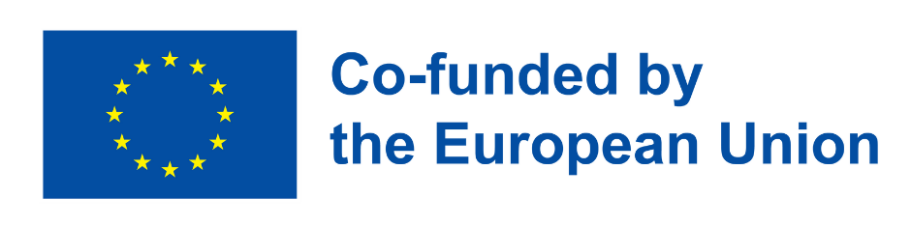 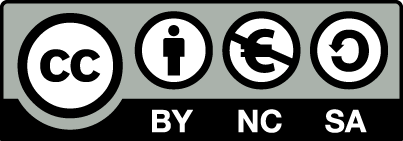 Rīka nosaukumsRīka veidsAnimoto Video veidotājsAnton Lernapp Mobilā lietojumprogrammaAvail Mobilā lietojumprogrammaBlackboard Collabrate Telekonferenču rīksBlackboard Learn Mācību vadības sistēma (LMS)Bookcreator Satura veidošanas platformaBubbl Tiešsaistes domu karteCanva Grafiskā dizaina rīksClassroomscreen Digitālā tāfeleEduPad  Interaktīvas video nodarbībasEdPuzzle Programmatūras platformaE-klase Elektroniskā skolu vadības sistēmaFalstad Elektriskās shēmas simulatorsGoogle drive/docs MākonisGoogle Translate Tulkošanas pakalpojumsGoogle Workspace Tīmeklī balstītu produktivitātes un sadarbības lietojumprogrammu komplekts no GoogleHistoriana E-aktivitāšu veidotājsJAMBA: Job-searching platform Tīmekļa vietneKahoot! Uz spēlēm balstītu mācību platformaLearningapps Tiešsaistes aktivitātes/satura veidotājs/ tiešsaistes rīks mācību moduļu izveideiLiveworksheets Rīks, kas pārveido jūsu tradicionālās drukājamās darblapas un klases darbus (doc, pdf, jpg) un pārvērš tos interaktīvos tiešsaistes uzdevumosMentimeter Programmatūras platforma, auditorijas atbilžu rīksMicrosoft Office (Microsoft 365) Produktivitātes programmatūraMicrosoft Teams Komunikācijas platformaMiro Programmatūras platforma, digitālā tāfeleMoodle Mācību vadības sistēma (LMS)Moodle OB online academy Mācību vadības sistēma (LMS)Padlet Digitālais audeklsPaint Vienkāršs rastra grafiskais redaktorsPDF Datora dokumentsPhet Interaktīvas simulācijas zinātnei un matemātikaiQuizlet Atmiņas kartesSmart learning suite online Lumio Mācību vadības sistēma (LMS)Text-to-speech and speech-to-text functions Palīgtehnoloģijas veids, kas skaļi nolasa digitālo tekstuThingLink Audiovizuālo mācību materiālu un digitālo stāstu veidošanaViber Ziņojumapmaiņas aplikācijaWhatsApp Ziņojumapmaiņas aplikācijaZoom Videotelefonijas un tiešsaistes tērzēšanas pakalpojumsResursa saiteResursa aprakstshttps://earth.google.com/web/ Iespēja apceļot un izzināt pasauli ar Google Earthhttp://muzikasstunda.weebly.com Rīgas Pļavnieku pamatskolas un Rīgas Teikas vidusskolas mūzikas skolotājas Ineses Kungas-Švītiņas izveidota internetvietne mūzikas apguvei. Mājas lapā ir atrodami dažādi mūzikas klausīšanās uzdevumi, dažādi teorijas “špikeri”, spēles un prezentācijas.https://www.dabasmuzejs.gov.lv/lv/pakalpojumi/skolam Šeit ir atdodami gan uzdevumi, gan videomateriāli, gan padomi eksperimentiem Latvijas dabas pētniecībai. Mājas lapa ir pielāgojama cilvēkiem ar redzes traucējumiemhttp://tezaurs.lv/ Skaidrojošā un sinonīmu vārdnīca: vairāk nekā 270 000 šķirkļu un vairāk nekā 100 000 sinonīmuhttps://www.siic.lu.lv/resursi Latvijas Universitātes mācību resursi vairākos priekšmetos (stundas, prezentācijas, darba lapas)https://metodiskiemateriali.lnkc.gov.lv/macibu-materiali/ Daudzveidīgi interaktīvi mācību līdzekļi mūzikā un mākslā pamatskolas posmamResursa saiteResursa aprakstswww.skola2023.lv Platforma, kur ir pieejami daudzi mācību palīgresursi jebkurā vecuma posmāhttps://digiklase.lv/materiali Palīgplatforma skolotājiem (dažādi materiāli vairāku priekšmetu papildināšanai)http://soma.lv Apvienots izdevniecības Lielvārds 25 gadu laikā radītais mācību saturs – grāmatas, skolotāju grāmatas, metodiskie līdzekļi, interaktīvās un drukājamās darblapas, mācību video. Saturs tiek nepārtraukti papildināts ar jauniem materiāliem, kā arī senākiem izdevumiem, kas vairs nav pieejami poligrāfiski.https://mape.gov.lv/ Strukturēti materiāli skolotājiemwww.tavaklase.lv Izglītojoša vietne skolotājiem un skolēniem, kurā atrodami ar mācību procesu saistīti mācību video pamatpriekšmetos pamatizglītībā un pamatkursos vidējās izglītības pakāpē, tostarp mazākumtautības valodu apguvei. Video ir saistīti ar 1.–9. klašu skolēnu un vidusskolēnu mācību programmām septiņās mācību jomās vairāk nekā 1000 tematos.www.uzdevumi.lv Mācību platforma. Uzdevumi.lv ir lielākais izglītības portāls Latvijā. Lielisks palīgs skolēniem, skolotājiem un vecākiem.https://www.fizmix.lv Mācību platforma izglītojamajiem (fizika)Jomas                               Priekšlikumi Latvijas modeļa uzlabošanaiIzglītības programmu īstenošanas nodrošinājumsIzglītības un zinātnes ministrija/ pašvaldībaRehabilitācija, veselības aprūpe skolāVeselības, Labklājības ministrijaMetodiskais atbalsts skolāmVISC Speciālās izglītības nodaļa un reģionālie atbalsta/attīstības centriIekļaujošās izglītības skolēnu interešu izglītības aktivitātes skolāsPašvaldībaSkolu ēku uzturēšanaPašvaldībaTransporta izdevumiPašvaldībaSkolēnu ārpusstundu aktivitātesPašvaldībaSkolotāju tālākizglītībaIZM un pašvaldībaIestādes līmenisMērķa grupaIzmantošanas iespējasPII (pirmsskolas izglītības iestādes)Pasniedzēji Audzinātāji VecākiIzmantot kā palīglīdzekli, strādājot ar datoru (savam nolūkam), organizēt saikni ar vecākiem. Pieslēgties kursiem, apmācībām. Vecākiem – sazināties ar PII darbiniekiem, labāk izprast IT iespējas.SākumskolasSkolotājiVadītājiVecāki   Ja ir datorikas stundas, tad mācībām, jo programma ir ļoti sarežģīta. Kā arī skolotājiem paplašināt savas zināšanas. Vadītajiem, lai organizētu seminārus, sapulces, konferences.Vecākiem – sazināties ar skolotājiem, palīdzēt mājās bērniem, labāk izprast IT iespējas.   Vispārizglītojošās pamatskolas un vidusskolasSkolotāji Atbalsta personālsMetodiķiAdministrācijas darbiniekiSkolēniVecākiInformātikas priekšmetu skolotājiem un visiem strādājošajiem, jo ir IT laiks, ja nepieciešams organizēt attālināto apmācību (kad skolēni piedalās sporta sacensībās, konkursos, slimo utt.).Vadītajiem, lai organizētu seminārus, sapulces, konferences.Vecākiem – sazināties ar skolotājiem, palīdzēt mājās bērniem, labāk izprast IT iespējas.   Pašiem skolēniem – mācību procesa uzlabošanai, iekļaujošās izglītības pieredzes izprašanai.Atbalsta personālam – saziņai ar vecākiem, piemēram, ja mācību gada laikā atpūšas vai bērni ārstējas ārzemēs, labāk izprast IT iespējas. Metodiķiem – lai sniegtu nepieciešamo informāciju jaunajiem skolotājiem, pārbaudītu metodisko darbu utt.  PIASkolotājiAtbalsta personāls (ja tāds ir)Administrācijas darbiniekiIzglītojamieGandrīz tāds pats kā iepriekš, tikai vairāk izmantojama izglītojamajiem viņu zināšanu pilnveidošanai, prasmei izmantot dažādas digitālās platformas un rīkus.Augstākās izglītības iestādes 	DocētājiPētniekiStudentiAdministrācijas darbiniekiKā iepriekš, arī studentiem – topošajiem pedagogiem un pedagoģijas, atbalsta personāla studiju programmu docētājiem, lai studiju laikā stiprinātu izpratni par iekļaujošo izglītību un dažādiem digitāliem rīkiem un platformām, pētniecībai, arī veidojot aptaujas citās valstīs.Speciālās izglītības iestādesSkolotājiAtbalsta personālsAdministrācijas darbiniekiSkolēniVecākiSkolotājiem, atbalsta personālām – uzlabot savas IT zināšanas, pieslēgties kursiem, pašiem tos organizēt. Veikt konsultācijas, individuālo darbu kopā ar vecākiem, palīdzēt mājasdarbu pildīšanā. Skolēniem ar garīgās attīstības traucējumiem – pilnveidot zināšanas, prasmi patstāvīgi pieslēgties kādai platformai, iegaumēt pieslēgšanās algoritmu, veikt atgriezenisko saikni ar skolu.Vecākiem – palīdzēt saviem bērniem, labāk izprast IT iespējas.Aprūpes centriDarbiniekiAtbalsta personālsDarbiniekiem, atbalsta personālam – uzlabot savas IT zināšanas, organizēt saziņu ar citiem centriem, ar sponsoriem.Α1 Pozitīva ietekme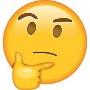 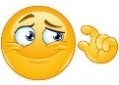 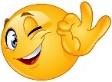 A1.1. Pieaug to izglītojamo ar invaliditāti skaits, kuru vajadzības tiek apmierinātasA1.2. Izmaiņu reģistrēšanas kārtībaA1.3. Izmantotās prakses rezultātus var izmērīt kvantitatīvi vai reģistrētA1.4. Reģistrētās izmaiņas ir sistēmiskasA2 KopveidošanaA2.1. Cilvēki tiek atzīti par vērtībuA2.2. Piegādes modelis ir balstīts uz cilvēku esošajām iespējāmA2.3. Izglītojamajiem, darbiniekiem un vecākiem/aprūpētājiem tiek piedāvāti dažādi stimuli iesaistītiesA2.4. Vienādranga atbalsta tīkliA2.5. Atšķirību izplūšana starp profesionāļiem un audzēkņiem-aprūpētājiemA3 InnovationA3.1. Mērķi tiek sasniegtiA3.2. Organizācija ir klātesoša plašsaziņas līdzekļos, līdztekus saviem sociālajiem medijiemA3.3. Organizācija uzņemas jaunus projektusA3.4. Privātu līdzekļu piesaiste A4 Mērķtiecīgas kompetencesA4.1. Tiek mēģināts apmierināt pieejamības vajadzībasA4.2. Tiek pilnveidotas digitālās prasmesA4.3. Tiek pilnveidotas sociālās prasmesA5 Īstenošanas līmenisA5.1. Programmas tiek īstenotas administratīvā līmenīA5.2. Programmas tiek īstenotas metodiskā līmenīA5.3. Programmas tiek īstenotas izglītojamā līmenīA5.4. Programmas tiek īstenotas sociālā līmenīB1 Institucionālās pārmaiņas ceļā uz digitālo transformācijuB1.1. Iespējami traucējumi, nenoteiktība un jauni pasākumi	B1.2. Riska uzņemšanās izmaksas tiek uzskatītas par pārvaramāmB1.3. Tiek atpazīti un pārvaldīti ārējo spiedienu izraisošie faktoriB1.4. Tiek apzinātas un pārvaldītas atsevišķu dalībnieku vērtības, lomas un vēlmes, kas aizstāv kultūras normas un var izraisīt konfliktus	B1.5. Aģentu pozitīvi centieni saglabāt esošās konstrukcijas un spējas vai radīt jaunasB1.6. Līderība veicina nepieciešamo ieguldījumuB1.7. Jaunas informācijas iekļaušanaB1.8. Atvērtība un gatavība jaunām idejāmB1.9. Atbildība un uzraudzība attiecībās un mijiedarbībāB1.10. Mācību programmas, apmācības un vērtēšanas prakse ir saskaņota ar mācību rezultātiemB1.11. Autentiska iesaistīšanās ir mācību procesa būtībaB1.12. Tiek ņemta vērā ietekme uz vidiB2 Digitālās platformas un rīku uzturēšanaB2.1. Platforma un rīki tiek finansiāli atbalstīti ilgtermiņāB2.2. Pieaug apmeklētāju un lietotāju skaitsB2.3. Risinājumi ir energoefektīvi un videi draudzīgiB3 Tīkla izveide un sadarbības veidošana/nepārtraukta kopienas līdzdalībaB3.1. Izmantošana pārejas periodosB3.2. Iekšējās attiecības starp dažādām vienībām un apvienošanas līmeņiemB3.3. Vienības iezīmju ietekmeC1 PieejamībaC1.1. Tiek izplatītas mācību iespējasC1.2. Reģistrācijas process pieejamajiem kursiem un mācību iespējām ir vienkāršsC1.3. Resursi ir pieejami gan digitālā, gan fiziskā formāC2 LietojamībaC2.1. Izglītojamie saprot, kā viņi izmanto digitālos mācību materiālus un rīkusC2.2. Izglītojamie ir apmierināti ar digitālo mācību materiālu un rīku izmantošanuC2.3. Izglītojamie var sasniegt savu mērķi, izmantojot konkrētu digitālo mācību materiālu un rīkusC2.4. Veiksmīgi tiek veikta īpaša lietojamības pārbaudeC3 Digitālā/e-pieejamībaC3.1. Tīmekļa resursi un saturs tiek izstrādāti, ņemot vērā tīmekļa satura pieejamības vadlīnijasC3.2. Pieejamības funkcijas tiek aktivizētas/īstenotas atbilstoši individuālajām vēlmēmC3.3. Pieejamības prasības tiek īstenotas attiecībā uz fizisko piekļuvi un mijiedarbību ar tehnoloģijāmC3.4. Pieejamības prasības tiek īstenotas kognitīvai piekļuvei un saziņai ar tehnoloģijām un ar to starpniecībuC4 Universāls dizains un universāls dizains mācībāmC4.1. Mācību vide ir veidota, balstoties uz universālā dizaina principiemC4.2. Mācību saturs un materiāli ir izstrādāti un pasniegti tā, lai nodrošinātu, ka galveno informāciju vienlīdz labi uztver visi izglītojamieC4.3. Izglītojamajiem tiek piedāvātas dažādas iespējas, kā orientēties un izpausties mācību procesā un vidēC4.4. Mācību process, saturs un materiāli nodrošina daudzveidīgas iespējas iesaistīties dažādām izglītojamo grupāmD1 Iekļaujošu digitālo kultūru veidošanaD1.1. Profesionālās izglītības un apmācības iestādes misija un vīzija paredz noteikt iekļaujošas vērtībasD1.2. Visos PIA saziņas veidos lietotā valoda visos aspektos ir brīva no stereotipiemD1.3 Vadība un visa profesionālās izglītības un apmācības iestādes plānošana respektē daudzveidību un ir apņēmusies attīstīt katra izglītojamā kompetences un pilnu potenciāluD1.4. Komandu darbs, sadarbība un kopprojektēšana ir iekļautas kā galvenās stratēģijas administrācijas un visas PIA plānošanāD1.5. Proaktīvi tiek uzturēta un pārbaudīta PIA procedūru pieejamībaD1.6. Atbildes pasākumi un stratēģijas, kā risināt plānotas vai negaidītas izmaiņas, izvairās no diskriminējošas praksesD2 Iekļaujošas politikas izstrāde digitālajā vidēD2.1. Jauno darbinieku ievadsemināros ietverti digitālās iekļaušanas un pieejamības aspektiD2.2. Administrācijas dokumenti un procedūras ir iekļaujošas valodas un procesu ziņāD2.3. Personāla attīstības pasākumi palīdz personālam reaģēt uz izglītojamo daudzveidībuD2.4. Ārkārtas rīcības plānos ir iekļauti ar pieejamību un invaliditāti saistīti pasākumiD2.5. Ir izstrādāta politika un prakses kodekss diskriminācijas un iebiedēšanas problēmu risināšanaiD2.6. Ir ieviests pieejamības un saprātīgu pielāgojumu uzraudzības mehānisms/stratēģijaD2.7. Resursi tiek sadalīti godīgiD3 Iekļaujošas digitālās prakses attīstīšanaD3.1. Mācību programmas plānošana ietver diferenciācijas un personalizācijas iespējasD3.2. Tiek apzināti un novērtēti piekļuves, mācīšanās un saziņas šķēršļi, un digitālo tehnoloģiju risinājumi tiek atzīti par līdzekli šķēršļu novēršanaiD3.3. Visiem skolēniem tiek radītas iespējas piedalīties mācību procesā, izmantojot digitālās tehnoloģijas, un tās tiek uzraudzītas un novērtētas saskaņā ar individuālajiem un mācību programmas mērķiemD3.4. Pedagogi/darbinieki koncentrējas uz pozitīvas, uz panākumiem orientētas mācību pieredzes radīšanu un sekmē mācīšanos, izmantojot autentiskas mācību aktivitātes digitālajā vidēD3.5. Izglītojamie, kuriem ir nepieciešams personīgais (palīgtehnoloģiju) aprīkojums, lai piedalītos mācību aktivitātēs, tiek mudināti to izmantotD3.6. Izglītības vide (fiziskā un digitālā) ir organizēta tā, lai digitālās tehnoloģijas/rīki būtu viegli un pieejami lietošanaiD3.7. Izstrādātie mācību un mācīšanās resursi ir iekļaujoši un pieejami, izmantojot digitālās tehnoloģijasE1 Privātums un drošība digitālajā vidēE1.1. Lietotāju personas datu izmantošana un pārvaldība ētiski un ar attiecīgo tiesisko regulējumu saderīgā veidāE1.2. Tiek ievērotas lietotāju tiesības uz privātumu un lietotāju personas datu apstrādiE1.3. Lietotāju personas dati tiek izmantoti un pārvaldīti, pamatojoties uz lietotāju piekrišanuE2 Bezaizspriedumu pieejaE2.1. Izpratne par sociālo aizspriedumu esamību digitālajos materiālos un saziņāE2.2. Atbildība cīņā pret sociālajiem aizspriedumiem un atturēšanās no nekritiskas tendenciozu materiālu pavairošanas un izplatīšanas tiešsaistēE2.3. Izvairīšanās no diskriminācijas, kas atspoguļojas tiešsaistes saturā vai līdzdalībāE3 Taisnīgums un vienlīdzīgas iespējas digitālo tehnoloģiju izmantošanāE3.1. Izveido digitālo materiālu pieejamas versijas, lai nodrošinātu vienlīdzīgas līdzdalības iespējas digitālajā vidēE3.2. Ņem vērā digitālās plaisas radītos šķēršļus vienlīdzīgai līdzdalībai un piedāvā veidus, kā tos apietE4 Precizitāte, integritāte un pārredzamība digitālajā vidēE4.1. Atturēties no viltotas vai neprecīzas informācijas augšupielādes un/vai kopīgošanas tiešsaistē. Nodrošināt vieglu un pilnīgu piekļuvi informācijai un tās avotamE4.2. Atzīt un ievērot intelektuālo īpašumu attiecībā uz autortiesībām, īpašumtiesībām un tiešsaistes materiālu autortiesību ierobežojumiemE5 Tīkla etiķete un atbildībaE5.1. Izturēties ar cieņu pret citiem lietotājiem internetā un sociālajos plašsaziņas līdzekļosE5.2. Atturēties no pazemojošas valodas un/vai valodas, kas kurina naidu un aizspriedumusE5.3. Uzņemties atbildību par savu radīto, augšupielādēto, apstiprināto un tiešsaistē izplatīto digitālo saturuE5.4. Dalīties zināšanās ar citiem tīmekļa lietotājiemE5.5. Nesūtīt surogātpastu internetā un sociālajos plašsaziņas līdzekļosTēmaJautājumiMērķisKāda veida invaliditāte?Kādas ir sākotnējās prasmes?Cik daudz izglītojamo?Koordinators un kontekstsKas ir koordinators? (skolas skolotājs, audzinātājs, vecāks, psihologs)Kādā kontekstā jūs darbojaties? (skola, ģimene, citi konteksti)Sanāksmju skaitsCik tikšanās plānojat organizēt?LaiksCik ilgs būs tikšanās laiks?Primārais mērķisKāds ir sanāksmju galvenais mērķis?Sekundārais mērķisVai ir saistītais mērķis? Mācību satursKāds ir katras sanāksmes/sanāksmju sērijas saturs? Mācību metodesKā jūs vēlaties strādāt? Kādas metodes vēlaties izmantot? (sadarbība, lejupejoša vai augšupēja pieeja, gadījumu izpēte, lomu spēle)Mācību aktivitātesKāda veida aktivitātes jūs vēlētos veikt? (grupu aktivitātes, viktorīnas, rīku izveide utt.?)Learning resourcesKādi ir jūsu informācijas resursi? Vai ir kādi pieejami rīki, kurus jūs izmantotu ar saviem audzēkņiem? NovērtējumsKā jūs vērtējat kompetenču apguvi? (anketas, pedagogu novērojumi, ad-hoc rīki) Vai ir kāda zinātniska shēma vai režģis, ko varat izmantot? 